26 октября   в нашем  детском саду в рамках реализации годового плана и реализации годовых задач прошел педагогический пробег (педсовет) на тему « Система планирования воспитательно-образовательной работы в ДОУ в соответствии с ФГОС». Цель педагогического совета: углубление знаний педагогов ДОУ о современных подходах к планированию воспитательно-образовательной деятельности в соответствии с ФГОС ДО, активизировать интеллектуально творческую, культурологическую и профессиональную компетенцию педагогов, способствовать сплочению педагогического коллектива.Педагоги работали по предложенному плану.1. Выполнение решений предыдущего педсовета.2. Актуальность проблемы3. Выступление «Современные требования к планированию воспитательно-образовательной деятельности в соответствии с ФГОС ДО»4. Ознакомление с положением о перспективном и календарном планировании учебно- воспитательного процесса в группах МБДОУ Детский сад «Колобок».5. Анализ планирования воспитательно-образовательного процесса в группах.6. Деловая игра «Знатоки ФГОС».7. Проект решений педсовета.Педагогический совет прошел в теплой и благоприятной обстановке и завершился обсуждением и принятием решений.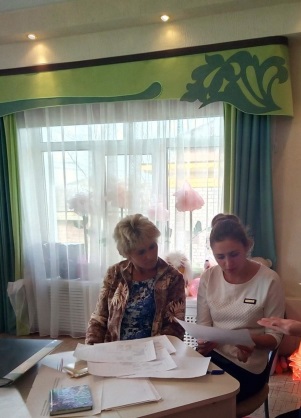 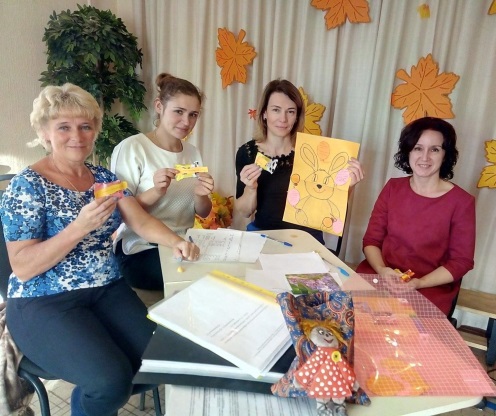 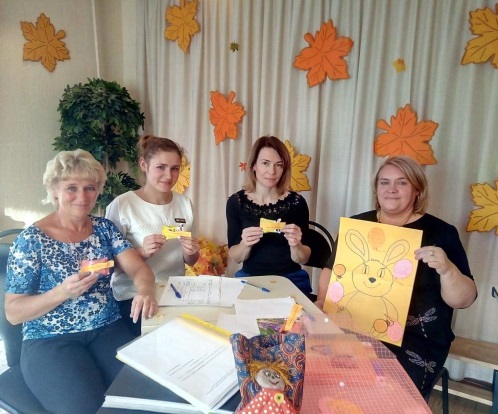 